Nowe BMW serii 5 Touring.
Spis treści.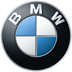 	Warianty modelowe na początku sprzedaży. 	 2	Stylistyka i wyposażenie.
Atletyczne, oryginalne i wszechstronne 	 3	Wnętrze i przestronność.
Zoptymalizowany komfort podróżowania, inteligentna funkcjonalność	 6	Silniki, skrzynie biegów i BMW xDrive.
Indywidualna radość z jazdy i nowe rekordy wydajności	 8	Zawieszenie i BMW EfficientLightweight.
Mniejsza masa, większa zwinność	 11	Obsługa i systemy wspomagające kierowcę.
Innowacje zwiększające komfort i bezpieczeństwo	 14	BMW Connected i ConnectedDrive.
Inteligentna komunikacja	 17Nowe BMW serii 5 Touring.
Warianty modelowe na początku sprzedaży.BMW 530i Touring: 4-cylindrowy silnik benzynowy, 8-stopniowa skrzynia Steptronic, pojemność: 1998 cm3, moc: 185 kW / 252 KM przy 5200-6500 obr/min,maks. moment obrotowy: 350 Nm przy 1450-4800 obr/min,przyspieszenie [0-100 km/h]: 6,5 s,prędkość maksymalna: 250 km/h, zużycie paliwa w cyklu mieszanym*: 6,3-5,8 l/100 km,emisja CO2 w cyklu mieszanym*: 143-133 g/km.BMW 540i xDrive Touring: 6-cylindrowy rzędowy silnik benzynowy, 8-stopniowa skrzynia Steptronic,pojemność: 2998 cm3, moc: 250 kW / 340 KM przy 5500-6500 obr/ min,maks. moment obrotowy: 450 Nm przy 1380-5200 obr/min,przyspieszenie [0-100 km/h]: 5,1 s,prędkość maksymalna: 250 km/h, zużycie paliwa w cyklu mieszanym*: 7,7-7,3 l/100 km,emisja CO2 w cyklu mieszanym*: 177-167 g/km.BMW 520d Touring: 4-cylindrowy silnik wysokoprężny, 6-biegowa skrzynia manualna (8-stopniowa skrzynia Steptronic),pojemność: 1995 cm3, moc: 140 kW / 190 KM przy 4000 obr/min,maks. moment obrotowy: 400 Nm przy 1750-2500 obr/min,przyspieszenie [0-100 km/h]: 8,0 s ( 7,8 s),prędkość maksymalna: 230 km/h (225 km/h),Zużycie paliwa w cyklu mieszanym*: 4,9-4,5 l/100 km (4,7-4,3 l/100 km),emisja CO2 w cyklu mieszanym *: 129-119 g/km (124-114 g/km).BMW 530d Touring / BMW 530d xDrive Touring: 6-cylindrowy rzędowy silnik wysokoprężny, 8-stopniowa skrzynia Steptronic,pojemność: 2993 cm3, moc: 195 kW / 265 KM przy 4000 obr/min,maks. moment obrotowy: 620 Nm przy 2000-2500 obr/min,przyspieszenie [0-100 km/h]: 5,8 s / 5,6 s,prędkość maksymalna: 250 km/h / 250 km/h,Zużycie paliwa w cyklu mieszanym*: 5,1-4,7 l/100 km / 5,7-5,3 l/100 km,emisja CO2 w cyklu mieszanym*: 134-124 g/km / 149-139 g/km.* Wartości wg cyklu pomiarowego UE zależnie od wybranego rozmiaru opon. Wszystkie dane tymczasowe.Więcej informacji dotyczących oficjalnego zużycia paliwa i energii oraz emisji CO2 nowych samochodów osobowych można uzyskać we wszystkich salonach sprzedaży BMW. Stylistyka i wyposażenie.
Atletyczne, oryginalne i wszechstronne.Wyraźnie atletyczne kształty karoserii i dynamiczne linie nowego BMW serii 5 Touring odzwierciedlają charakterystyczne dla tego modelu połączenie radości z jazdy i wszechstronności. Oryginalny kształt tyłu wskazuje na większe, funkcjonalne i wszechstronne wnętrze tego wariantu modelowego. Nowe BMW serii 5 Touring urosło w stosunku do poprzedniego modelu: długość 4943 mm jest większa o 36 mm, szerokość 1868 mm o 8 mm i wysokość 1498 o 10 mm. Również rozstaw osi powiększony o 7 mm do 2975 sprzyja większej wygodzie pasażerów i pojemności bagażnika.Przód: wyrazisty sportowy charakter i elegancka prezencja.Przód już na pierwszy rzut oka sygnalizuje sportowy charakter nowego BMW serii 5 Touring. Reflektory diodowe sięgają aż do atrapy chłodnicy BMW, tworząc jednolity pas, który razem z dolnymi wlotami powietrza podkreśla mocną sylwetkę auta.Nowe BMW serii 5 Touring wyposażone jest standardowo w reflektory diodowe zawierające również diodowe światła dzienne. Oferowane w wyposażeniu dodatkowym diodowe reflektory adaptacyjne dają typowy dla BMW wygląd skupionego spojrzenia z jeszcze bardziej wyrazistymi pierścieniami świetlnymi przyciętymi od góry i spłaszczonymi od dołu. Pozioma listwa łącząca wewnętrzne pierścienie świateł dziennych z atrapą chłodnicy BMW podkreśla dynamicznie szeroki przód. W połączeniu z adaptacyjnymi reflektorami diodowymi oferowany jest nieoślepiający asystent świateł drogowych BMW Selective Beam o zasięgu do 500 m.Widok boczny: oryginalna geometria, harmonijne proporcje. W widoku bocznym oryginalna geometria auta łączy się z harmonijnymi proporcjami. Sportowy wygląd nowe BMW serii 5 Touring zawdzięcza również długiej linii dachu zakończonej mocno nachylonymi słupkami D. Wydłużoną sylwetkę doskonale podkreśla nowy element stylistyczny: charakterystyczne przetłoczenie wznoszące się w stronę tyłu tworzy ciekawą grę światła i cienia na powierzchni. Jego górna linia łączy się z konturami charakterystycznego załamania słupków C, a dolna linia kończy się przy tylnej lampie.Tył podkreślający szerokość auta. Tył nowego BMW serii 5 Touring jest muskularny i wyrazisty. Tylną szybę otaczają spojler dachowy z wbudowanym trzecim światłem stop oraz boczne krawędzie aerodynamiczne. W dolnej części mocno nakreślone poziome linie i zachodzące mocno na boki lampy tylne w kształcie L podkreślają szerokość karoserii. Końcówki rur wydechowych znajdują się we wszystkich wersjach silnikowych nowego BMW serii 5 Touring po obu stronach. W zależności od jednostki napędowej i wyposażenia są okrągłe, trapezowe lub prostokątne.Zoptymalizowana aerodynamika zmniejsza opory powietrza i wypór. Z każdej perspektywy widać detale służące poprawie właściwości aerodynamicznych. Podobnie jak dolny wlot powietrza w pasie przednim tak i atrapa chłodnicy BMW ma aktywne klapy powietrza. Przy niewielkim zapotrzebowaniu na chłodzenie klapy pozostają zamknięte. W tej pozycji widoczne są dodatkowe pionowe listwy grilla, które nadają przodowi jeszcze większej wyrazistości. Określane jako zasłony powietrzne otwory w pasie przednim kierują strumień powietrza do nadkoli. Tam strumień powietrza prowadzony jest wzdłuż kół, a potem uchodzi przez skrzela w błotnikach. Zmniejsza to znacznie turbulencje w nadkolach. Oprócz tego zoptymalizowane zostało prowadzenie powietrza z tyłu i pod podwoziem.Pozwoliło to obniżyć współczynnik oporu powietrza (Cx) nowego BMW serii 5 Touring w zależności od modelu nawet do 0,27. Zredukowano również wypór karoserii, co ma pozytywny wpływ na równowagę aerodynamiczną, a tym samym również na dynamikę jazdy.Duży wybór lakierów i obręczy kół ze stopów lekkich.Karoseria nowego BMW serii 5 Touring oferowana jest w dwóch lakierach niemetalizowanych i jedenastu metalizowanych. Paletę kolorów uzupełniają wyjątkowo szlachetne i wyraziste lakiery BMW Individual i BMW Individual Frozen. Bogata jest również oferta obręczy kół ze stopów lekkich. Oprócz standardowych 17-calowych obręczy kół ze stopów lekkich w wyposażeniu dodatkowym oraz w programie oryginalnych akcesoriów BMW są również inne obręcze w rozmiarach od 17 do 20 cali.Sport Line i Luxury Line do indywidualizacji auta. Obok wersji standardowej nowe BMW serii 5 Touring oferowane jest w liniach stylistycznych podkreślających różne cechy pojazdu. Na przykład Sport Line demonstruje wizualnie postęp, jaki poczyniono w tym modelu w zakresie dynamiki jazdy i zwinności. Z kolei Luxury Line akcentuje szlachetny i elegancki charakter nowego BMW serii 5 Touring. Obie linie stylistyczne obejmują diodowe reflektory przeciwmgłowe oraz podświetlane aluminiowe listwy progowe z emblematem BMW i napisem „Sport Line” albo „Luxury Line”.Grill atrapy chłodnicy, osłony skrzeli, obramowania bocznych szyb i inne elementy ozdobne wykonane są w błyszczącym kolorze czarnym, a końcówki rur wydechowych w czarnym chromie wyróżniają wyrazisty styl Sport Line. Do tego dochodzą 18-calowe obręcze kół ze stopów lekkich w wykończeniu Bicolor z polerowanymi powierzchniami; opcjonalnie dostępne są też specyficzne obręcze w rozmiarze 19 cali. Wyposażenie wewnętrzne Sport Line obejmuje fotele sportowe z tapicerką z tkaniny i skóry, skórzaną kierownicę sportową oraz specyficzne listwy ozdobne.W wersji Luxury Line nowe BMW serii 5 Touring ma grill atrapy chłodnicy, osłony skrzeli, obramowania bocznych szyb i inne akcenty w chromie oraz 18-calowe obręcze kół ze stopów lekkich Multi Spoke. Opcjonalnie oferowane są 19-calowe obręcze kół ze stopów lekkich z polerowanymi powierzchniami. Ekskluzywną atmosferę wnętrza gwarantuje tapicerka skórzana z kontrastującymi szwami, listwy ozdobne z drewna szlachetnego oraz deska rozdzielcza i górna część boczków drzwi obite Sensatec.Już od początku sprzedaży: pakiet sportowy M.Pakiet sportowy M będzie dostępny w nowym BMW serii 5 Touring już od początku sprzedaży. Obejmuje on sportowe zawieszenie M, obręcze kół M ze stopów lekkich w rozmiarze 18, a opcjonalnie 19 cali oraz pakiet aerodynamiczny M z innym pasem przednim, progami i pasem tylnym, a także prostokątne końcówki rur wydechowych. Sportową atmosferę wewnątrz auta zapewniają fotele sportowe M w tapicerce z tkaniny i alcantary, nowa skórzana kierownica sportowa, listwy ozdobne z aluminium Rhombicle oraz inne specyficzne detale. Na życzenie pakiet sportowy M można zamówić również w połączeniu ze standardowym zawieszeniem oraz dodatkowymi opcjami, takimi jak układ Dynamic Damper Control. Dzięki temu klient będzie mógł cieszyć się sportowym wyglądem pakietu sportowego M i zawieszeniem dopasowanym do swoich indywidualnych preferencji.Wnętrze i przestronność.
Zoptymalizowany komfortem podróżowania, inteligentna funkcjonalność.Wnętrze nowego BMW serii 5 Touring oferuje kokpit zorientowany na kierowcę oraz atmosferę premium wyróżniającą się nowoczesną elegancją, wysoką jakością materiałów i precyzyjnym wykonaniem. Większa przestronność i wiele przemyślanych rozwiązań gwarantuje wszechstronność charakterystyczną dla tego wariantu karoserii. „Nowe BMW serii 5 Touring prezentuje nowoczesną, wyrazistą sylwetkę, klarowne kontury i muskularne powierzchnie. Głównym celem przy projektowaniu auta był sportowy charakter i precyzja. Wnętrze wyróżnia wyraźnie bardziej widoczna szlachetność i nowoczesność”, mówi Adrian van Hooydonk, szef projektantów BMW Group.Lepsza przestronność, swoboda ruchów i komfort akustyczny. Wyraźnie widocznej elegancji wnętrza towarzyszą liczne sportowe detale. Poziome powierzchnie deski rozdzielczej podkreślają szerokość i balans, a linie podłużne wznoszą się w kierunku kierowcy. W ten sposób klarownie wyznaczają kokpit kierowcy i nadają wnętrzu dynamiki. Precyzyjnie uformowane i dokładnie przylegające powierzchnie podkreślają wysoką jakość wnętrza. Starannie spasowane chromowane wstawki dają elegancki i uporządkowany wygląd. Dzięki niskiej desce rozdzielczej wnętrze prezentuje się nowocześnie i lekko oraz daje kierowcy dobrą widoczność. Monitor pokładowy ma teraz postać wolnostojącego, płaskiego ekranu.Wszystkie siedzenia oferują odczuwalnie więcej miejsca nad głową, na wysokości ramion i na nogi niż w poprzednim modelu. Zoptymalizowane kształty oparć, dłuższe siedziska i więcej miejsca na nogi zwiększają komfortem podróżowania na tylnej kanapie. Zoptymalizowane otwory drzwiowe ułatwiają pasażerom wygodne wsiadanie i wysiadanie. Większa szerokość wnętrza umożliwia bezpieczne i komfortowe zamocowanie z tyłu nawet trzech fotelików dziecięcych. Schowki w drzwiach z łatwością mieszczą butelki o pojemności 1 l; również uchwyty na napoje w przedniej części konsoli środkowej są większe niż wcześniej.Lepsze wytłumienie przedniej szyby, podsufitki oraz bagażnika zwiększa komfort akustyczny, który w nowym BMW serii 5 Touring jest na poziomie limuzyny. Opcjonalnie oferowany jest szklany dach panoramiczny. Jego dwuczęściowa powierzchnia szklana o łącznej długości 1052 mm i szerokości 900 dodatkowo sprzyja przestronności i jasnej atmosferze wewnątrz auta. Zarówno szklany dach, jak i ruchoma podsufitka obsługiwane są elektrycznie. Dwuwarstwowa roleta wykonana z wytłumiającego materiału prowadzona jest w bocznych szynach i skutecznie izoluje hałas.Większa pojemność bagażnika i nowe przemyślane detale zapewniające maksymalną wszechstronność.Nowe BMW serii 5 Touring oferuje więcej miejsca również na bagaż. Przy wykorzystaniu wszystkich miejsc do dyspozycji jest bagażnik o pojemności 570 l – większy o 10 l niż w poprzednim modelu. W razie potrzeby pojemność można zwiększyć do 1700 l – o 30 l więcej niż poprzednio. Znacznie wzrosła przede wszystkim szerokość bagażnika. Dopuszczalna ładowność w zależności od modelu jest większa o 120 kg i wynosi teraz od 720 do 730 kg.Wiele przemyślanych rozwiązań zwiększa wszechstronność i komfort. Wyposażenie standardowe obejmuje automatyczną obsługę pokrywy bagażnika. W połączeniu z opcjonalnym dostępem komfortowym umożliwia ona również bezdotykowe otwieranie i zamykanie poprzez ruch stopą pod tylnym zderzakiem. W typowym dla BMW stylu tylna szyba otwiera się oddzielnie – takie rozwiązanie jest niespotykane u konkurencji.Osłona przestrzeni bagażowej i siatka oddzielająca bagażnik umieszczone są teraz w oddzielnej kasecie, którą można schować pod podłogą bagażnika. Oparcie kanapy tylnej dzieli się w proporcjach 40:20:40. Można je odblokowywać zdalnie przyciskiem w bagażniku. Oparcia składają się teraz elektrycznie. W ruchu powrotnym oparcia zwalniają lekko na krótko przed osiągnięciem pozycji pionowej. Opcjonalnie oferowana jest regulacja pochylenia oparcia tylnej kanapy, co pozwala zwiększyć pojemność bagażnika.W bocznej tapicerce bagażnika znajduje się przycisk do rozkładania opcjonalnego haka holowniczego. Dopuszczalna masa przyczepy we wszystkich oferowanych na początku sprzedaży wariantach nowego BMW serii 5 Touring wynosi 2000 kg.Silniki, skrzynie biegów i BMW xDrive.
Indywidualna radość z jazdy i nowe rekordy wydajności.Wszystkie jednostki napędowe oferowane na rozpoczęciu sprzedaży w nowym BMW serii 5 Touring wywodzą się z najnowszej generacji silników Efficient Dynamics. Aluminiowa konstrukcja, zoptymalizowana termodynamika i najnowocześniejsza technologia BMW TwinPower Turbo dają zarówno w silnikach benzynowych, jak i wysokoprężnych z czterema i sześcioma cylindrami jeszcze lepszy stosunek mocy do zużycia paliwa. Lepszą sprawnością może pochwalić się też skrzynia biegów oraz oferowany na początku sprzedaży w dwóch modelach inteligentny napęd na cztery koła BMW xDrive. Nowe BMW 520d Touring wyposażone jest standardowo w 6-biegową skrzynię manualną. Opcjonalnie dostępna jest 8-stopniowa skrzynia Steptronic występująca standardowo w modelach BMW 530i Touring, BMW 540i xDrive Touring oraz BMW 530d Touring i BMW 530d xDrive Touring.Silniki benzynowe: większa moc i o ok. 10 procent niższa emisja CO2. Pakiet technologiczny silników benzynowych w BMW 530i Touring i w BMW 540i xDrive Touring obejmuje turbosprężarkę Twin Scroll, wtrysk bezpośredni High Precision Injection, adaptacyjny rozrząd VALVETRONIC i zmienną regulację faz rozrządu Double VANOS. Nowa termoakustyczna izolacja silnika zapewnia lepsze wytłumienie i szybsze nagrzewanie jednostki. W nowym BMW 530i Touring czterocylindrowy silnik benzynowy o pojemności 2,0 l osiąga moc 185 kW / 252 KM, a więc o 5 kW / 7 KM więcej niż w poprzednim modelu. Maksymalny moment obrotowy 350 Nm uzyskuje już przy 1450 obr/min. BMW 530i Touring przyspiesza od 0 do 100 km/h w 6,5 s. Zużycie paliwa w cyklu mieszanym 6,3-5,8 l na 100 km i emisja CO2 143-133 g/km są prawie o 10 procent niższe niż w poprzednim modelu.Sześciocylindrowy rzędowy silnik benzynowy o pojemności 3,0 l w nowym BMW 540i xDrive Touring imponuje mocą zwiększoną o 25 kW / 34 KM do 250 kW / 340 KM i momentem podniesionym o 50 do 450 Nm osiąganym już przy 1380 obr/min. BMW 540i xDrive Touring wystarczy 5,1 s, aby rozpędzić się do 100 km/h. Jego zużycie paliwa i emisja CO2 wynoszące 7,7-7,3 l na 100 km i 177-167 g/km są również niższe o prawie 10 procent niż w poprzednim modelu.Silniki wysokoprężne: elastyczne, oszczędne i czyste jak nigdy dotąd. Na technologię BMW TwinPower Turbo składa się w silnikach wysokoprężnych turbodoładowania ze zmienną geometrią turbiny oraz bezpośredni wtrysk Common Rail najnowszej generacji. W czterocylindrowej jednostce nowego BMW 520d Touring wtryskiwacze elektromagnetyczne zapewniają ciśnienie maksymalne 2000 bar, a w sześciocylindrowym silniku rzędowym nowego BMW 530d Touring i nowego BMW 530d xDrive Touring piezowtryskiwacze pracujące z ciśnieniem do 2500 bar gwarantują precyzyjne dozowanie paliwa i czyste spalanie. Oba silniki mają izolację termoakustyczną poprawiającą kulturę pracy i nagrzewanie. Kolejna cecha wspólna to emisja spalin. Oczyszczanie spalin z technologią BluePerformance oprócz filtra cząstek stałych, katalizatora utleniającego oraz katalizatora akumulacyjnego tlenków NOx obejmuje także katalizator SCR z wtryskiem AdBlue zapewniający dalszą redukcję emisji tlenków azotu.Silnik wysokoprężny nowego BMW 520d Touring o pojemności 2,0 l generuje moc 140 kW/190 KM i maksymalny moment obrotowy 400 Nm w zakresie od 1750 do 2500 obr/min. Pozwala BMW 520d Touring przyspieszać do setki w 8,0 s (skrzynia automatyczna: 7,8 s). Wzorcową wydajność tego napędu demonstruje zużycie paliwa w cyklu mieszanym wynoszące 4,9-4,5 l (4,7-4,3 l) na 100 km oraz emisja CO2 129-119 g/km (124 -114 g/km)*.Ofertę silników dostępnych na początku sprzedaży uzupełnia sześciocylindrowy rzędowy diesel o pojemności 3,0 l, który oferuje moc 195 kW/265 KM i maksymalny moment obrotowy 620 Nm w zakresie od 2000 do 2500 obr/min. Dostępny będzie zarówno z napędem tylnym, jak i z napędem na cztery koła. Nowe BMW 530d Touring przyspiesza do setki w 5,8 s, BMW 530d xDrive Touring w 5,6 s. Jego średnie zużycie paliwa to 5,1-4,7 l oraz 5,7-5,3 l na 100 km, a emisja CO2 134-124 g/km oraz 149-139 g/km (zużycie paliwa i emisja spalin w cyklu testowym UE, zależnie od wybranego rozmiaru opon). Tym samym zużycie paliwa i emisja spalin w modelach nowej generacji jest niż nawet o 11 procent.Inteligentnie wydajna: 8-stopniowa skrzynia Steptronic i funkcja Auto Start/Stop wykorzystująca dane nawigacyjne.Stopień sprawności, komfort zmiany przełożeń, masa oraz wyciszenie 6-biegowej skrzyni manualnej w BMW 520d Touring to m.in. rezultat karbonowych okładzin ciernych synchronizatorów, smarowania z suchą miską olejową, nowego mechanizmu przełączania i izolacji akustycznej. Lepszą akustykę ma również 8-stopniowa skrzynia Steptronic stosowana w nowym BMW serii 5. Dzięki bardzo inteligentnej funkcji sterownik skrzyni biegów sprzyja zarówno sportowej jeździe, jak i wydajności.Charakterystykę zmiany biegów można zmienić zarówno przez przełączenie dźwigni w pozycję S, jak i przełącznikiem właściwości jezdnych. W trybie ECO Pro przy prędkościach od 50 do160 km/h funkcja swobodnego toczenia rozłącza układ przeniesienia napędu, gdy tylko kierowca zdejmie nogę z gazu. W połączeniu z systemem nawigacyjnym Professional strategia zmiany biegów bazuje również na nawigacji. Sterownik skrzyni biegów wykorzystuje dane nawigacyjne, aby na przykład odpowiednio wcześniej zmienić bieg i hamować silnikiem przed skrzyżowaniem. Takie inteligentne sterowanie pozwala też zapobiec niepotrzebnym zmianom biegów na dwóch zakrętach występujących krótko po sobie. Opcjonalnie dostępna jest też 8-stopniowa sportowa skrzynia Steptronic zapewniająca bardzo dynamiczną zmianę biegów. Oferuje łopatki przy kierownicy oraz funkcję Launch Control do maksymalnego przyspieszania przy optymalnej trakcji ze startu zatrzymanego.Inteligentne skomunikowanie poprawia również skuteczność funkcji Auto Start/Stop. Sterownik uwzględnia dane z systemu nawigacyjnego oraz z kamer i czujników radarowych systemów wspomagających kierowcę. Dzięki temu zapobiega nieefektywnym wyłączeniom silnika – na przykład przy krótkich zatrzymaniach przed skrzyżowaniami czy rondami.BMW xDrive: teraz możliwy ze wszystkimi układami jezdnymi.Napęd na cztery koła BMW xDrive oferowany na początku sprzedaży w dwóch modelach nowego BMW serii 5 Touring działa bardziej wydajnie dzięki nowej przekładni rozdzielczej o zoptymalizowanej sprawności. Elektronicznie sterowany system rozdziela napęd stale i zależnie od sytuacji na przednie i tylne koła. Zapewnia doskonałą trakcję i optymalną stabilność jazdy. Oprócz tego xDrive zwiększa zwinność BMW serii 5 Touring przy dynamicznym pokonywaniu zakrętów. W nowym BMW serii 5 Touring inteligentny napęd na cztery koła można po raz pierwszy łączyć ze zintegrowanym aktywnym układem kierowniczym oraz obniżonym sportowym zawieszeniem M.Zawieszenie i BMW EfficientLightweight.
Mniejsza masa, większa zwinność.Niespotykana u konkurencji radość z jazdy, jaką daje nowe BMW serii 5 Touring to efekt kompleksowej modernizacji układu jezdnego i konsekwentnej redukcji masy. Lepszą zwinność, precyzję kierowania i komfort jazdy to zasługa m.in. starannie dobranych komponentów układu jezdnego nowej konstrukcji oraz niższej masy uzyskanej dzięki strategii BMW EfficientLightweight, która w nowym BMW serii 5 Touring pozwoliła oszczędzić w porównaniu z poprzednią generacją zależnie od modelu nawet 100 kg. Dynamice i stabilności prowadzenia sprzyja również równomierny rozkład masy na osie i sztywniejsza karoseria. Również zwiększony o 7 mm rozstaw osi (2975 mm) oraz większy o 5 mm rozstaw kół z przodu (1605 m) i o 4 mm z tyłu (1630 mm) daje lepsze właściwości jezdne.Oś przednia z podwójnymi wahaczami poprzecznymi oraz pięciowahaczowa oś tylna o dużym udziale aluminium, pneumatyczne zawieszenie tylnej osi w wyposażeniu standardowym. Oprócz wielu innych komponentów układu jezdnego również tylne podłużnice i podpory sprężyn nowego BMW serii 5 Touring są teraz wykonane z aluminium. Konstrukcja osi przedniej z podwójnymi wahaczami poprzecznymi umożliwia oddzielenie funkcji prowadzenia kół od amortyzacji. Pozwala to uzyskać duże siły przyspieszeń poprzecznych bez utraty komfortu jazdy. Również układ kierowniczy pracuje bez zakłóceń wynikających z nierówności nawierzchni.Mniejsza masa, duża sztywność, podwójnie elastyczne zamocowanie oraz zoptymalizowana elastokinematyka pięciowahaczowej osi tylnej zapewniają idealny balans pomiędzy dynamiką i komfortem. Zawieszenie gwarantuje w każdej sytuacji precyzyjne prowadzenie kół i stabilny kurs. Duże podparcie ramy zawieszenia tylnego zapewnia efektywne rozdzielenie napędu i zawieszenia, co skutkuje większym komfortem akustycznym. Z kolei kompaktowe rozmiary tylnej osi zwiększają pojemność bagażnika. Nowe BMW serii 5 Touring wyposażone jest ponadto standardowo w pneumatyczne resorowanie tylnej osi z automatyczną regulacją poziomu zawieszenia. Zapewnia ono stałą wysokość zawieszenia we wszystkich warunkach jazdy i przy każdym obciążeniu.Zintegrowany aktywny układ kierowniczy i sportowe zawieszenie M również z xDrive.Maksymalna precyzja przy dynamicznej jeździe na zakrętach i wysoki komfort przy manewrowaniu zapewnia elektromechaniczny układ kierowniczy, którego standardowa funkcja Servotronic dostosowuje siłę wspomagania do prędkość jazdy. Również opcjonalny zintegrowany aktywny układ kierowniczy działa teraz elektromechanicznie. Odpowiedni skręt tylnych kół poprawia zwinność na zakrętach, stabilność przy zmianie pasa ruchu oraz zwrotność w ruchu miejskim. Na życzenie oferowane jest ponadto obniżone sportowe zawieszenie M. Teraz zintegrowany aktywny układ kierowniczy można łączyć z inteligentnym napędem na cztery koła BMW xDrive.Doskonałe hamowanie oraz bezpieczne i stabilne właściwości jezdne zapewnia lekki układ hamulcowy oraz system DSC (dynamiczna kontrola stabilności) o wielu funkcjach. Wszystkie modele nowego BMW serii 5 Touring wyposażone są standardowo 17 calowe obręcze kół ze stopów lekkich. Opcjonalnie oferowane są jeszcze inne obręcze kół ze stopów lekkich w rozmiarach od 17 do 20 cali.Dalsza optymalizacja: Dynamic Damper Control i Adaptive Drive. Opcjonalny układ Dynamic Damper Control ma nowe zawory i zoptymalizowany algorytm regulacyjny. Umożliwia to optymalne dostosowanie właściwości jezdnych do oczekiwań kierowcy. Do dyspozycji są trzy tryby: COMFORT zapewniający komfortową jazdę na długich trasach, SPORT dający maksymalną radość z jazdy i ADAPTIVE idealnie dostosowujący samochód do oczekiwań kierowcy i danej sytuacji. Opcjonalny układ Adaptive Drive uzupełnia Dynamic Damper Control o aktywną stabilizację przechyłów bocznych. Przy dynamicznej jeździe na zakrętach system szybko i precyzyjnie kompensuje przechyły boczne karoserii. Oprócz tego zwiększa komfort podczas jazdy na wprost, aktywnie przeciwdziałając wstrząsom na skutek jednostronnym nierównościom nawierzchni. Stabilizacja przechyłów sprzyjająca zarówno sportowej, jak i komfortowej jeździe działa teraz na bazie elektrycznych silniczków wahliwych.Przełącznik właściwości jezdnych z trybem Adaptive.Standardowy przełącznik właściwości jezdnych umożliwia indywidualną zmianę ustawień auta poprzez wybór trybu COMFORT, SPORT i ECO PRO. Naciśnięcie przycisku zmienia charakterystykę pedału gazu, układu kierowniczego oraz dynamikę pracy skrzyni Steptronic i charakterystykę elektronicznie regulowanych amortyzatorów. W połączeniu z opcjonalnym układem Dynamic Damper Control lub Adaptive Drive dostępny jest dodatkowo tryb ADAPTIVE. W tym trybie ustawienia pojazdu automatycznie dostosowują się do stylu jazdy i, w zależności od wyposażenia, do przebiegu drogi. System wykorzystuje dane nawigacyjne opcjonalnej nawigacji Professional do tego, aby odpowiednio wcześniej przygotować pojazd do zbliżającego się skrzyżowania lub zakrętu.Inteligentny dobór materiałów: stabilniejszy, lżejszy, zwinniejszy, bardziej wydajny. Karoserię nowego BMW serii 5 Touring wyróżnia inteligentny dobór materiałów, który przy znacznej redukcji masy zapewnia istotnie większą sztywność oraz wyższe bezpieczeństwo bierne. W ramach BMW EfficientLightweight po raz kolejny zwiększono wykorzystanie wysokowytrzymałych stali i aluminium. Dalszą redukcję masy uzyskano dzięki innowacyjnym procesom konstrukcyjnym i produkcyjnym. Elementy o lekkiej konstrukcji można znaleźć w całym samochodzie, dzięki czemu zachowano typowy dla BMW równomierny rozkład masy na osie.Teraz oprócz maski silnika, przednich błotników i drzwi z aluminium wykonany jest również dach i pokrywa bagażnika nowego BMW serii 5 Touring. Sama pokrywa bagażnika waży po zmianie materiału ze stali na aluminium o ok. 4,5 kg mniej niż w poprzednim modelu. Kołyska silnika i tylne podłużnice z aluminium obniżają masę o kolejne 5 i 11 kg. Wspornik deski rozdzielczej w nowym BMW serii 5 Touring wykonany jest z magnezu, dzięki czemu jest o 2 kg lżejszy od analogicznego elementu ze stali. Elektryczny hamulec postojowy zintegrowany z tylnymi zaciskami hamulcowymi pozwolił zaoszczędzić 3 kg, a nowa przekładnia główna 6 kg. Szczególnie pozytywny efekt na zwinność ma redukcja o 9 kg mas nieresorowanych w układzie hamulcowym i kołach.Obsługa i systemy wspomagające kierowcę.
Innowacje zwiększające komfort i bezpieczeństwo.Koncepcja wskazań i obsługi w nowym BMW serii 5 Touring zapewnia bardziej intuicyjną obsługę funkcji pojazdu, nawigacji, komunikacji i inforozrywki. iDrive rozszerzony m.in. o sterowanie BMW za pomocą gestów daje nowe możliwości obsługi. Kierowca może zawsze wybierać tę formę obsługi, która najlepiej mu odpowiada i najmniej odciąga uwagę od drogi. Skupieniu na radości z jazdy służą też systemy wspomagające kierowcę. Odciążają one kierowcę w różnych sytuacjach w ruchu, zwiększając komfort i bezpieczeństwo jazdy.Do wyboru: kontroler, ekran dotykowy, mowa, gesty.Monitor pokładowy, standardowo o przekątnej 8,8 cala, a opcjonalnie 10,25 cala, ma teraz postać wolnostojącego ekranu dotykowego. Dzięki temu oprócz kontrolera dotykowego oraz przycisków bezpośredniego wyboru i ulubionych funkcji możliwa jest obsługa w sposób znany ze smartfonów i tabletów. Nowy interfejs graficzny z „kafelkowym” menu zapewnia łatwiejszą i bardziej intuicyjną obsługę. Dodatkowe możliwości dają też inne nowości: sterowanie głosowe rozumie teraz dowolnie sformułowane polecenia. Sterowanie BMW za pomocą gestów reaguje na proste ruchy dłoni lub palców rejestrowane przez czujnik 3D w konsoli środkowej i przetwarzane na odpowiednie polecenia.Kolejnym postępem w zakresie wskazań i obsługi jest nowy wyświetlacz BMW Head-Up o powierzchni projekcji większej o 70 procent niż w poprzednich modelach. Informacje wyświetlane są w pełnym spektrum kolorów na ekranie 400 x 800 pikseli na przedniej szybie w bezpośrednim polu widzenia kierowcy.Konsekwentny postęp na drodze do automatyzacji jazdy. Nowe systemy wspomagające kierowcę w nowym BMW serii 5 Touring torują drogę dla zautomatyzowanej jazdy. Razem ze standardową kamerą stereo opcjonalne czujniki radarowe i ultradźwiękowe nadzorują całe otoczenie pojazdu.Do wyposażenia standardowego nowego BMW serii 5 Touring, oprócz ostrzegania przed kolizją z poprzedzającym pojazdem i pieszymi z miejską funkcją hamowania, należy również regulator prędkości z funkcją hamowania. Opcjonalny aktywny regulator prędkości z funkcją Stop & Go działa przy prędkościach od 0 do 210 km/h. Automatycznie wyhamowuje pojazd aż do zatrzymania, przy czym czas ponownego ruszenia z miejsca wydłużony jest nawet do 30 s, co znacznie odciąża kierowcę zwłaszcza w korkach na autostradach. W celu łagodnej i precyzyjnej regulacji prędkości układ czujnikowy mierzy nie tylko prędkość bezpośrednio poprzedzającego pojazdu, ale też kolejnego. Za naciśnięciem przycisku kierowca włączyć uwzględnianie ograniczeń prędkości rozpoznanych przez system Speed Limit Info – do wyboru albo dokładne albo z marginesem do 15 km/h. W połączeniu z systemem nawigacyjnym Professional dla zapewnienia płynnej i wydajnej jazdy można uwzględnić też ograniczenia prędkości znajdujące się w dalszej części trasy.Kolejnym krokiem w kierunku automatyzacji jazdy jest asystent kierowania i pasa ruchu również działający w zakresie od 0 do 210 km/h. Poprzez korektę toru jazdy wspiera kierowcę w utrzymywaniu kursu na rozpoznanym pasie ruchu. Czujniki nadzorują oznaczenie na jezdni oraz, zwłaszcza w korkach, poprzedzający pojazd. Układ, który rozpoznaje, czy kierowca trzyma kierownicę w dłoniach, jest bardzo czuły i reaguje już na dotyk kilkoma palcami.Ze wspomaganiem prowadzenia zawsze na właściwym kursie.Poprzez korekty toru jazdy asystent pasa ruchu pomaga kierowcy w wymagających sytuacjach przy prędkościach od 70 do 210 km/h. Obejmuje ostrzeganie przed zjechaniem z pasa ruchu zapobiegające niezamierzonemu opuszczeniu danego pasa oraz ostrzeganie przy zmianie pasa ruchu ostrzegające przed ewentualną kolizją podczas wjazdu na inny pas. Ponadto oferuje ostrzeganie przed kolizją boczną działające w zakresie od 30 do 210 km/h. Funkcja ostrzega przed pojazdami podjeżdżającymi zbyt blisko boku poprzez wizualne sygnały i wibracje kierownicy. Jeżeli po przeciwnej stronie jest dostatecznie dużo miejsca, system koryguje tor jazdy w tym kierunku.Na autostradach i innych drogach z oddzielonymi kierunkami ruchu przy włączonym asystencie kierowania i pasa ruchu można używać asystenta zmiany pasa ruchu. Aby zmienić pas ruchu przy prędkościach od 70 do 180 km/h wystarczy przytrzymać dźwignię kierunkowskazu w pozycji impulsowej. Jeżeli czujniki stwierdzą, że sąsiedni pas jest wolny i nie zbliża się na nim z dużą prędkością żaden samochód, asystent kierowania komfortowo wspomaga kierowcę w zmianie pasa. Kolejną nowością jest asystent omijania. W razie konieczności szybkiej zmiany pasa ruchu w celu ominięcia niespodziewanej przeszkody, asystent wspomaga manewr omijania przy prędkości do 160 km/h.Inteligentne systemy zapewniają orientację i ostrzegają przed zagrożeniami.Ofertę uzupełniają systemy zapewniające lepszą orientację przy manewrach i ostrzegające przed niebezpiecznymi sytuacjami w ruchu. Oprócz systemu Park Distance Control i kamery cofania dostępny jest system Surround View wyświetlający na monitorze pokładowym widok 3D pojazdu i jego otoczenia z kilku perspektyw. Ostrzeganie przed ruchem poprzecznym za pomocą czujników radarowych wspomaga kierowcę podczas wyjeżdżania z dróg podporządkowanych i miejsc parkingowych prostopadłych do jezdni przy ograniczonej widoczności.Ostrzeganie na skrzyżowaniach reaguje sygnałami wzrokowymi i dźwiękowymi na znaki rozpoznane przez kamerę stereo sygnalizujące przeoczenie przez kierowcę faktu znajdowania się na drodze podporządkowanej. Dane nawigacyjne wykorzystywane są do ostrzegania przed jazdą pod prąd, aby zapobiec niebezpiecznym sytuacjom. System rejestruje wjazd w nieprawidłowym kierunku na drogę jednokierunkową, rondo lub wjazd na autostradę. Jeszcze większą radość z jazdy i bezpieczeństwo po zmroku zapewnia BMW Night Vision. System noktowizyjny przedstawia na monitorze pokładowym w czasie rzeczywistym obraz pieszych, większych zwierząt oraz innych obiektów emitujących ciepło i doświetla je światłem punktowym.Perfekcyjne parkowanie: automatyczne lub zdalne.Asystent parkowania w nowym BMW serii 5 Touring umożliwia automatyczny wybór miejsca parkingowego, równoległego, prostopadłego lub ukośnego do jezdni i zaparkowanie na nim. Miejsca rozpoznawane są przez czujniki ultradźwiękowe podczas przejeżdżania obok nich. W połączeniu ze skrzynią Steptronic system przejmuje wtedy przyspieszanie, hamowanie, kierowanie i zmianę biegów. W połączeniu ze skrzynią manualną asystent parkowania przejmuje kierowanie i wspiera wspomaga kierowcę wskazaniami na monitorze pokładowym przy wjeżdżaniu w lukę parkingową, polecając w odpowiednim czasie zmianę biegu wstecznego i do przodu.Jeszcze wygodniejsze wykorzystanie miejsca parkingowego umożliwia zdalne parkowanie. Aby móc wjechać również w wąskie luki parkingowe i wyjechać z nich, kierowca może zaparkować samochód kluczykiem BMW z wyświetlaczem, stojąc na zewnątrz auta. Przyspieszanie i hamowanie nadzorowane jest przez czujniki systemów wspomagających kierowcę i kontrolowane przez prowadzącego. Również włączanie i wyłączanie silnika następuje za pomocą pilota w kluczyku BMW z wyświetlaczem.BMW Connected i ConnectedDrive.
Inteligentna komunikacja.Dzięki nowym usługom i kompleksowej koncepcji BMW Connected nowe BMW serii 5 oferuje niespotykany u konkurencji poziom inteligentnego skomunikowania kierowcy, samochodu i otoczenia. Innowacyjne funkcje czynią z BMW Connected indywidualnego asystenta mobilności, który wspiera kierowcę również poza samochodem w komfortowym i bezstresowym dotarciu do celu.BMW Connected: optymalna komunikacja z cyfrowym światem.W oparciu o elastyczną platformę, Open Mobility Cloud, BMW Connected łączy samochód poprzez różne „punkty kontaktu”, takie jak Apple iPhone, Apple Watch oraz smarfony i smartwatche z systemem Android. W ten sposób indywidualny asystent mobilności staje się elementem cyfrowego świata kierowcy. Rozpoznaje informacje związane z mobilnością, takie jak terminy i adresy z kalendarza i wykorzystuje je do kalkulacji trasy. Na bazie odbieranych w czasie rzeczywistym informacji o sytuacji na drogach obliczana jest godzina wyjazdu, która wyświetlana jest kierowcy na jego smartfonie lub smartwatchu. Podczas startu system nawigacyjny samochodu połączonego również z Open Mobility Cloud może bezpośrednio skorzystać z wyznaczonej trasy. BMW Connected automatycznie zapamiętuje regularnie odwiedzane miejsca i indywidualne wzorce mobilności.Wszechstronne usługi z zakresu inforozrywki, komfortu i bezpieczeństwa. Znane już funkcje z zakresu inforozrywki, komfortu i bezpieczeństwa uzupełnione zostały teraz o nowe usługi cyfrowe. Nadal oferowany jest osobisty serwis informacyjny Concierge, Rozrywka Online z dostępem do milionów utworów muzycznych i audiobooków, informacje drogowe w czasie rzeczywistym RTTI (Real Time Traffic Information) oraz liczne aplikacje. Zamontowana na stałe karta SIM dostępna już w wyposażeniu standardowym umożliwia również w nowym BMW serii 5 Touring korzystanie z inteligentnego połączenia alarmowego z automatyczną lokalizacją i rozpoznaniem skali wypadku.Kluczyk z wyświetlaczem, ładowanie bezprzewodowa.Kluczyk BMW z wyświetlaczem zapewnia kierowcy nowego BMW serii 5 Touring stałą łączność z pojazdem. Kolorowy ekran dotykowy wyświetla m.in., czy drzwi, szyby i szklany dach panoramiczny są zamknięte. Można na nim odczytać również poziom paliwa i wynikający z tego zasięg oraz informacje serwisowe. Telefony komórkowe przystosowane do ładowania indukcyjnego można ładować w nowym BMW serii 5 Touring bezprzewodowo. Odpowiednia niecka do ładowania znajduje się w konsoli środkowej. Inteligentna komunikacja umożliwia aktualizację danych nawigacyjnych oraz wymianę między samochodami ostrzeżeń o niebezpiecznych sytuacjach na drodze.System nawigacyjny Professional najnowszej generacji szybciej się uruchamia, jeszcze szybciej kalkuluje trasy i wyświetla motywy mapy w realistycznym widoku 3D. Automatyczna aktualizacja map, bezpłatna przez pierwsze 3 lata zapewnia aktualizowanie map w tle za pośrednictwem telefonii komórkowej. Ponadto samochód wysyła ograniczenia prędkości rozpoznane prze funkcję Speed Limit Info do BMW Backend, skąd mapa nawigacyjna w pojeździe jest nieustannie aktualizowana. Dzięki temu kierowca jest zawsze odpowiednio wcześniej informowany o zbliżających się ograniczeniach.Do ostrzegania przed niebezpiecznymi sytuacjami na drodze wykorzystywana jest teraz również komunikacja pomiędzy samochodami floty BMW. Rozpoznane niebezpieczeństwa, takie jak wypadki drogowe, awarie, gęsta mgła, intensywne opady czy gołoledź, są przesyłane również do BMW Backend i wczytywane stamtąd do własnego systemu nawigacyjnego i systemów w innych autach.